2016單車探訪花蓮原鄉部落活動日期：105年7月5日~7月8日活動地點：花蓮市至花蓮縣瑞穗鄉主辦單位：國立東華大學體育中心活動對象：小學五年級以上至國中三年級活動費用：8,800元/人(費用包括食宿、旅遊平安險、補給、人事費、奇美部落生態體驗，不含單費租借費與接送費用)優惠方案：單車租借費：1,200元/台接送費用：1,000元 (接送地點：台北火車站早上七點；費用含來台北-花蓮來回火車票與 接送費)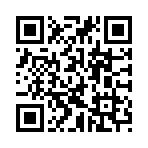 繳費方式：臨櫃/網路ATM或至本校體育中心繳費報名日期：即日起至6月17日止報名網址：http://phyedu.ndhu.edu.tw/news.htmFB粉絲專頁：http://ppt.cc/WVbQP洽詢專線：(03)863-2613莊春昇先生 (james@mail.ndhu.edu.tw)備註說明：主辦單位視安全因素與活動品質考量，有權修改或調整活動，若遇不可抗拒因素，可延後或停止辦理。退費標準：活動內容：活動介紹攜帶器材與用品：單車探訪花蓮原鄉部落活動報名表………………………………………………………………………………家長同意書本人同意            參加國立東華大學舉辦  「單車探訪花蓮原鄉部落」之體驗營，在活動期間願   遵守各項規定、安全與規範，若活動中違規導致意外或是個人突發因素產生意外，本人願意負責。家長簽名：                   緊急聯絡電話：                  日期：民國        年        月        日早鳥優惠(6/1前)5人團報優惠東華教職員優惠7,000元7,000元6,800元活動前30天活動前21~29天活動前2~20天活動前1天活動當天未到退費九成退費八成退費七成退費五成不退費時間日期上午下午晚上7月5日~花蓮之旅~08：00台北火車站或10：19花蓮火車站後站集合~單車介紹與行車安全~~原民手工藝DIY~國立東華大學美崙校區至壽豐鄉原住民文物館晚餐動手DIY單車保養 & 小組分享夜宿：國立東華大學7月6日~單車出遊趣~國立東華大學前往    馬太鞍休閒農業區~跟著原住民捕魚去~馬太鞍溼地 馬拉告生態捕魚晚餐單車保養 & 小組分享夜宿：光復高職7月7日~騎趣旅行~光復高職前往光復糖廠與奇美部落~體驗原住民生活~認識阿美族傳統家屋、原住民的石頭火鍋、  製作Cifar、晚餐單車保養 & 小組分享夜宿：奇美部落7月8日~一騎挑戰~奇美部落前往花蓮火車站後站~一騎挑戰~奇美部落前往花蓮火車站後站~快樂賦歸~介紹介紹活動特色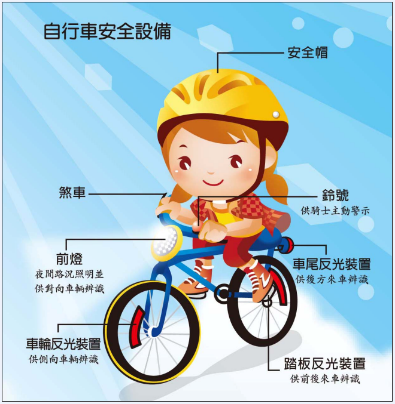 認識單車與騎乘安全認識單車結構、保養與維修單車的常識，學習舒適且輕鬆的騎乘姿勢，教導行車安全與行進的手勢，培養安全駕駛與交通安全觀念，防止行車意外。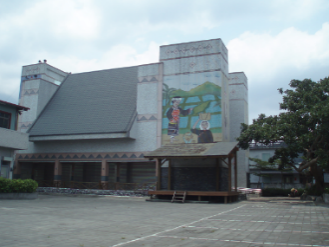 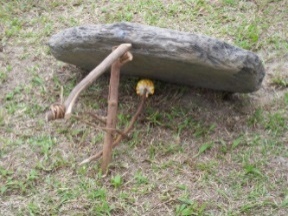 壽豐鄉原住民文物館是以阿美族文物典藏為主軸，展示許多古老文物、照片，認識阿美族的生活與文化，讓一同向頭目學習製作捕獵獵物的陷阱吧~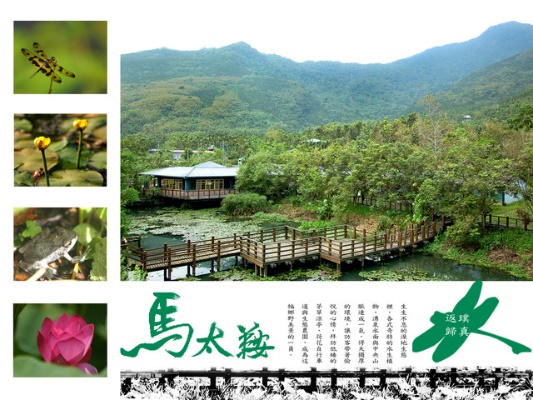 馬太鞍休閒農業區光復鄉馬錫山下有塊長滿樹豆的地方，阿美族稱之為「vataan」，即為阿美族馬太鞍部落的由來。馬太鞍是一處天然的沼澤濕地，蘊藏豐家的水生植物、鳥類與蓮花，來趟溼地生態之旅吧！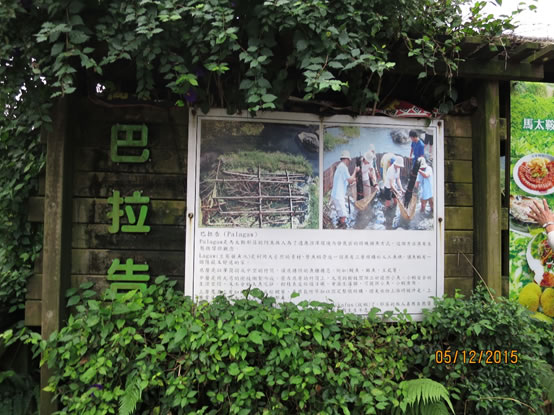 巴拉告生態捕魚法「Palakaw」巴拉告生態捕魚法是阿美族發展的生活方式，利用中空的大竹子、筆筒樹的樹幹與九芎枝幹等天然材料，製作出一個三層的結構物放入水塘中，可捕獲樹枝間的小蝦與底棲性魚類，讓一同捕魚去~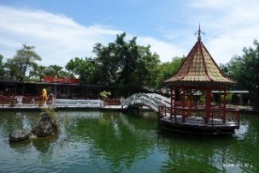 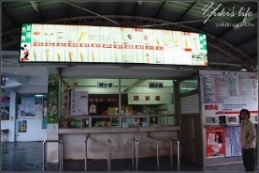 花蓮觀光糖場(光復糖廠)光復糖廠為民國10年設立的「大和工廠」，光復後，臺糖公司修整大和工廠並更名為花蓮觀光糖廠，成為東部地區的製糖重心。 糖廠旁有一排排整齊的日式建築，是臺灣碩果僅存的日式木構造建築群。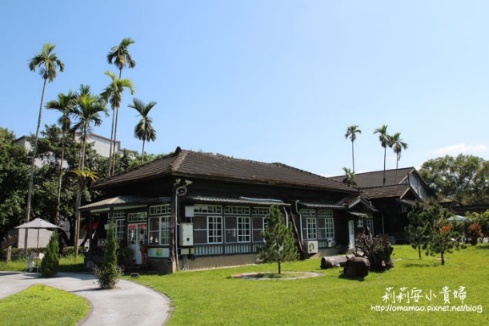 花蓮觀光糖場(光復糖廠)光復糖廠為民國10年設立的「大和工廠」，光復後，臺糖公司修整大和工廠並更名為花蓮觀光糖廠，成為東部地區的製糖重心。 糖廠旁有一排排整齊的日式建築，是臺灣碩果僅存的日式木構造建築群。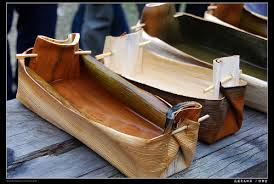 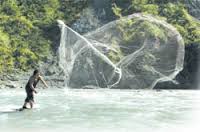 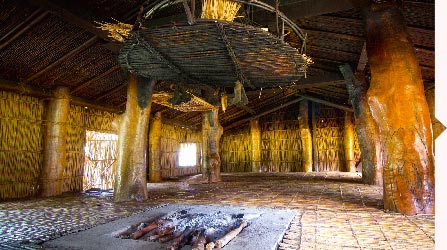 奇美部落奇美草是植物海金沙，阿美語稱之為Kiwit，即為奇美的由來，相傳為阿美族文化的發源地，擁有豐富的文化資產，讓我們共同認識部落的生活方式，帶您認識傳統家屋、製作Cifar與體驗烹煮石頭火鍋。器材或用品備註□單車與安全帽單車須有前燈、警示燈/後車燈。租借費用1200元/台□單車衣著長袖車衣/排汗杉與長車褲為必備；魔術頭巾、手套、為選配配件□隨身物品身份證、健保卡、零用金、電話卡或行動電話、哨子為必備□個人盥洗衣物2套輕便服裝、內衣褲、禦寒衣物、雨具、襪子、單車鞋或運動鞋、拖鞋(不可騎乘用)□盥洗用具牙刷、牙膏、洗面乳、洗髮精、沐浴乳、毛巾□餐具自備環保筷、保溫杯/瓶/水杯□防曬用具帽子、太陽眼鏡、防曬乳液等□個人藥品感冒藥、擦傷藥膏、保健藥品姓名：性別：□男  □女性別：□男  □女性別：□男  □女性別：□男  □女出生日：民國  年  月  日出生日：民國  年  月  日出生日：民國  年  月  日身份證字號：身份證字號：身份證字號：身份證字號：身份證字號：血型：血型：血型：年級：□國小 □國中 □高中  ___年級年級：□國小 □國中 □高中  ___年級年級：□國小 □國中 □高中  ___年級年級：□國小 □國中 □高中  ___年級身高：      公分身高：      公分體重：      公斤體重：      公斤聯絡地址：聯絡地址：聯絡地址：聯絡地址：聯絡地址：聯絡地址：聯絡地址：聯絡地址：聯絡電話：聯絡電話：電子信箱：電子信箱：電子信箱：電子信箱：電子信箱：電子信箱：緊急聯絡人：緊急聯絡人：緊急聯絡電話：             緊急聯絡電話：             緊急聯絡電話：             緊急聯絡電話：             緊急聯絡電話：             關係：自備單車與安全帽  □租借單車1200元(含安全帽)  □租借安全帽50元自備單車與安全帽  □租借單車1200元(含安全帽)  □租借安全帽50元自備單車與安全帽  □租借單車1200元(含安全帽)  □租借安全帽50元自備單車與安全帽  □租借單車1200元(含安全帽)  □租借安全帽50元自備單車與安全帽  □租借單車1200元(含安全帽)  □租借安全帽50元自備單車與安全帽  □租借單車1200元(含安全帽)  □租借安全帽50元自備單車與安全帽  □租借單車1200元(含安全帽)  □租借安全帽50元自備單車與安全帽  □租借單車1200元(含安全帽)  □租借安全帽50元接送：□是(1000元/人)  □否 接送：□是(1000元/人)  □否 接送：□是(1000元/人)  □否 飲食狀況：□葷  □素飲食狀況：□葷  □素飲食狀況：□葷  □素飲食狀況：□葷  □素飲食狀況：□葷  □素體能狀況評估：□曾經  □未曾  騎乘30分鐘以上的單車活動/訓練體能狀況評估：□曾經  □未曾  騎乘30分鐘以上的單車活動/訓練體能狀況評估：□曾經  □未曾  騎乘30分鐘以上的單車活動/訓練體能狀況評估：□曾經  □未曾  騎乘30分鐘以上的單車活動/訓練體能狀況評估：□曾經  □未曾  騎乘30分鐘以上的單車活動/訓練體能狀況評估：□曾經  □未曾  騎乘30分鐘以上的單車活動/訓練體能狀況評估：□曾經  □未曾  騎乘30分鐘以上的單車活動/訓練體能狀況評估：□曾經  □未曾  騎乘30分鐘以上的單車活動/訓練